Datum: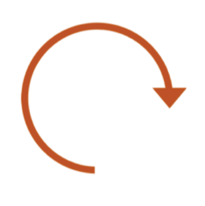 Grote ronde lopen –  helpen met opstarten en het beantwoorden van vragen.Hierin geef je geen lesjes. Wel korte uitlegGrote ronde lopen –  helpen met opstarten en het beantwoorden van vragen.Hierin geef je geen lesjes. Wel korte uitlegGrote ronde lopen –  helpen met opstarten en het beantwoorden van vragen.Hierin geef je geen lesjes. Wel korte uitleg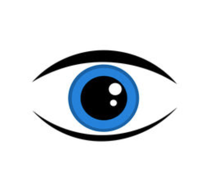 Observeren groepsdoel:Observeren groepsdoel:Observeren groepsdoel: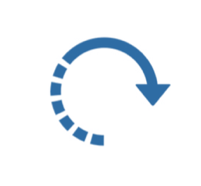 Groepsinstructie (s)Wie?DoelNodigIndividuele lesjes:Doel:Doel: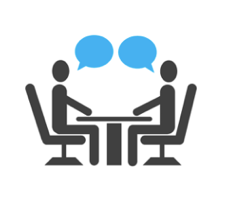 Didactische gesprekken:Didactische gesprekken:Didactische gesprekken:Morgen verder pakken - klaarleggenObservaties in lvs of lesjeslijst